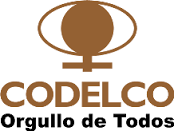 CORPORACIÓN NACIONAL DEL COBRE DE CHILEGERENCIA DE ABASTECIMIENTOLICITACION PÚBLICA Nº 1700001993“SUMINISTRO DE INSUMOS MÉDICOS PARA HOSPITAL DEL COBRE DR. SALVADOR ALLENDE G.”RESUMEN EJECUTIVOLa Corporación Nacional del Cobre de Chile, invita a participar en el proceso de Licitación Pública,  para el “Suministro de Insumos Médicos – Hospital del Cobre Salvador Allende G.” El presente Proceso será gestionado a través del  Portal de Compras de Codelco SRM, plataforma de Licitación Electrónica de Codelco.Podrán participar en esta Licitación aquellos proponentes que hayan recibido la invitación a través de Portal de Compras de Codelco y todos aquellos que cuenten con los suministros médicos para el abastecimiento de los distintos servicios de esta área Hospitalaria indicados en el arsenal de insumos dispuesto en este proceso. Si a usted, como proveedor, no le ha llegado la invitación a través de portal, deben manifestar su interés de participar en este proceso de Licitación a los siguientes correos; Señorita Priscilla Tapia Vergara, email: Ptapi024@contratistas.codelco.cl Fono: 552-327039, con copia a email: Mibac001@codelco.cl   Fono: 552-327227. Señor Manuel Ibacache Naranjo. Hasta el día 25 de Julio de 2018, caso contrario podría quedar fuera de este proceso y siendo de su entera responsabilidad. En asunto deben indicar  “Licitación 1700001993 “Suministro de Insumos Médicos – Hospital del Cobre Salvador Allende G.” ”. y enviar la  razón social y RUT de la empresa.La recepción de Ofertas es el día 06 de agosto de 2018, hasta las 16:00 hrs.De acuerdo a lo anterior, esta licitación será realizada SOLO a través de la plataforma electrónica oficial de Codelco, Portal de Compras, SRM, ante lo cual deben encontrarse registrado en este Portal. En caso contrario deben contactarse al teléfono +56 2 2818 5765 en horario de Lunes a Viernes de 08:00 a 19:00 hrs,  correo electrónico portalcompras@codelco.cl. ó a la suscrita,   además considerar lo indicado en relación a interés de participación en párrafo anterior. CODELCO - DIVISIÓN CHUQUICAMATA, JULIO 2018